TRIVIS - Střední škola veřejnoprávní a Vyšší odborná škola prevence kriminality a krizového řízení Praha,s. r. o.Hovorčovická 1281/11 182 00  Praha 8 - Kobylisy ,OR vedený Městským soudem v Praze, oddíl C, vložka 50353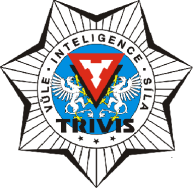 Telefon a fax: 233 543 233          E-mail : trivis.skola@seznam.cz                IČO 25 10 91 38                  Č.j.:  A-003/13       S M Ě R N I C Epro nákup a distribuci knih a studijních materiálů studentům VOŠTRIVIS -  Střední školy veřejnoprávní a Vyšší odborné školy prevence kriminality a krizového řízení (dále jen „škola“)Obecná ustanoveníŠkola nabízí studentům jako službu prodej knih a studijních materiálů, a to především na začátku školního roku, ale i v jeho průběhu. Tuto službu zajišťuje vedoucí knihovny, pouze v rozsahu předložených požadavků jednotlivých učitelů předmětů, podle seznamu předpokládaného prodeje jednotlivých titulů. Seznam jednotlivých titulů schvaluje vedoucí předmětové skupinyAby uvedená služba byla efektivní, je třeba, aby učitel předmětu v anotaci uvedl požadavky na studijní materiál. Jedná se zejména o učebnice všeobecně dostupné, vydávané nakladatelstvím Armex, případně jiným nakladatelem  Studijní materiály neuvedené v anotaci předmětu, si student opatřuje sám.Učitelé jednotlivých předmětů provádějí kontrolu zakoupených studijních materiálů a  vhodnou formou prosazují, jejich používání, zejména při výkladu je nutné činit odkazy na konkrétní části v studijních pomůckách. Při prověřování znalostí klade učitel důraz na čerpání poznatků studenta z učebních pomůcek a výkladu, který je rozšiřující a o příslušné změny a doplňky studijních materiálů Studijní pomůcky si žáci a studenti platí.Cena ve škole prodávaných knih a učebních materiálů nesmí přesáhnout cenu těchto knih a učebních materiálů v běžné distribuční síti. Vytváření seznamu požadovaných titulů Seznam požadovaných učebních materiálů vytvářejí učitelé jednotlivých vyučovaných předmětů, na základě konkrétní objednávky studentů ve třídě. Výstupem je vyplněný formulář „SEZNAM TITULŮ U PŘEDMĚTU“ (viz příloha č. 1), který předkládají na jednáních odborné skupiny VOŠ, tato se k předloženému seznamu vyjádří, a v případě schválení určený pracovník odborné skupiny vypracuje seznam požadovaných titulů na formuláři „OBJEDNÁVKA TITULŮ“ (viz příloha č. 2). Výstupem z jednání odborné skupiny VOŠ je závazná „OBJEDNÁVKA TITULŮ“ na další školní rok, obsahující tituly požadované pro všechny ročníky a předměty dané odborné skupiny. Tento dokument, předloží vedoucí odborné skupiny zástupci ředitele školy vždy nejpozději do 28. 2. který, po odsouhlasení, jej předá do 31. března ředitelce školy Ucelenou objednávku titulů předloží ředitelka školy obchodnímu oddělení společnosti TRIVIS a.s.Vedoucí odborných skupin zajistí distribuci formuláře “SEZNAM TITULŮ U PŘEDMĚTU“ jednotlivým vyučujícím s předstihem tak, aby byli schopni zjistit zájem studentů o zakoupení učebnic a ve stanoveném termínu tento předložit na jednání odborné skkupiny.Nákup a prodej knih a učebních pomůcekPožadavky učitelů předmětů podle objednávky ředitelky školy realizuje obchodní oddělení TRIVIS a.s. a požadované tituly na školu předá, po vzájemně dohodnutém termínu vedoucímu knihovny Prodej knih realizuje vedoucí knihovny podle seznamů vypracovaných učiteli předmětu a schválených odbornou skupinou, v prvních dnech školního roku dle platného harmonogramu výuky a podle dodaných požadavků.Tato směrnice je platná a účinná od 1. prosince 2013 V Praze dne 6. listopadu 2013                                                                                                                   RNDr. Marta  Koníčková                                                                                                     ředitel TRIVIS – SŠV a VOŠ PK a KŘ, s. r. o.,SEZNAM TITULŮ U PŘEDMĚTUOBJEDNÁVKA TITULUPředmět - názevPředmět - názevPředmět - názevPředmět - názevPředmět - názevPředmět - názevUčitel Učitel Učitel Datum  vedoucí odborné skupiny, nebo jednání odborné skupinyDatum  vedoucí odborné skupiny, nebo jednání odborné skupinyDatum  vedoucí odborné skupiny, nebo jednání odborné skupinyÚčastníci jednání  odborné skupiny  - schváleno vedoucím odborné skupinyročník                                                       třída                           učitelÚčastníci jednání  odborné skupiny  - schváleno vedoucím odborné skupinyročník                                                       třída                           učitelÚčastníci jednání  odborné skupiny  - schváleno vedoucím odborné skupinyročník                                                       třída                           učitelÚčastníci jednání  odborné skupiny  - schváleno vedoucím odborné skupinyročník                                                       třída                           učitelÚčastníci jednání  odborné skupiny  - schváleno vedoucím odborné skupinyročník                                                       třída                           učitelÚčastníci jednání  odborné skupiny  - schváleno vedoucím odborné skupinyročník                                                       třída                           učitelKdo si objednal,podpisTitul se všemi náležitostmi (autor, vydavatel, verze) Titul se všemi náležitostmi (autor, vydavatel, verze) Běžná cenaBudou používat vyučující (zkratky)Vvyučující:Vvyučující:Vvyučující:Vvyučující:RočníkPředmětPřesný název tituluPočet kusů